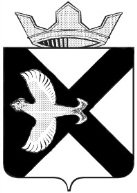 АДМИНИСТРАЦИЯ Муниципального  образования поселок  БоровскийРАСПОРЯЖЕНИЕ12 апреля 2022 г.							                             № 147рп.БоровскийТюменского муниципального районаВ соответствии со статьей 28 Федерального закона от 06.10.2003 № 131-ФЗ «Об общих принципах организации местного самоуправления в Российской Федерации», Положением о бюджетном процессе в муниципальном образовании поселок Боровский, утвержденным решением  Боровской поселковой Думы от 29.05.2013 №361, Положением о порядке организации и проведения публичных слушаний в муниципальном образовании поселок Боровский,  утвержденным решением  Думы муниципального образования поселок Боровский от 31.03.2022 №224, руководствуясь Уставом муниципального образования поселок Боровский:1. Назначить публичные слушания по проекту решения Думы муниципального образования поселок Боровский  «Об утверждении отчета об исполнении бюджета муниципального образования поселок Боровский за 2021 год »(далее – проект решения).2. Определить дату, время и место проведения публичных слушаний: 26 апреля 2022 года в 16.00 (время местное), Тюменская область, Тюменский район, рп. Боровский, ул. Островского, д. 33, кабинет 1.3. Определить орган, уполномоченный на проведение публичных слушаний – Администрация муниципального образования поселок Боровский.4. Определить место размещения проекта решения: официальный сайт администрации  муниципального образования поселок Боровский http://www.borovskiy-adm.ru/, раздел «Администрация», «Публичные слушания».5.	  Определить место приема письменных мотивированных предложений по проекту решения:официальный сайт администрации муниципального образования поселок Боровский http:// www.borovskiy-adm.ru/, раздел «Интернет-приемная»;адрес электронной почты: borovskiy-m.o@inbox.ru.  6. Установить срок приема письменных предложений по проекту решения с 12 апреля  по 26 апреля 2022года.7. Обнародовать настоящее распоряжение и разместить  на официальном сайте администрации муниципального образования поселок Боровский в сети "Интернет".8.  Климшиной С.И. обеспечить выполнение мероприятий, направленных на предупреждение возникновения и распространения новой коронавирусной инфекции (COVID-19).9. Контроль за исполнением настоящего распоряжение оставляю за собой.Глава муниципального образования                                      С.В.Сычева